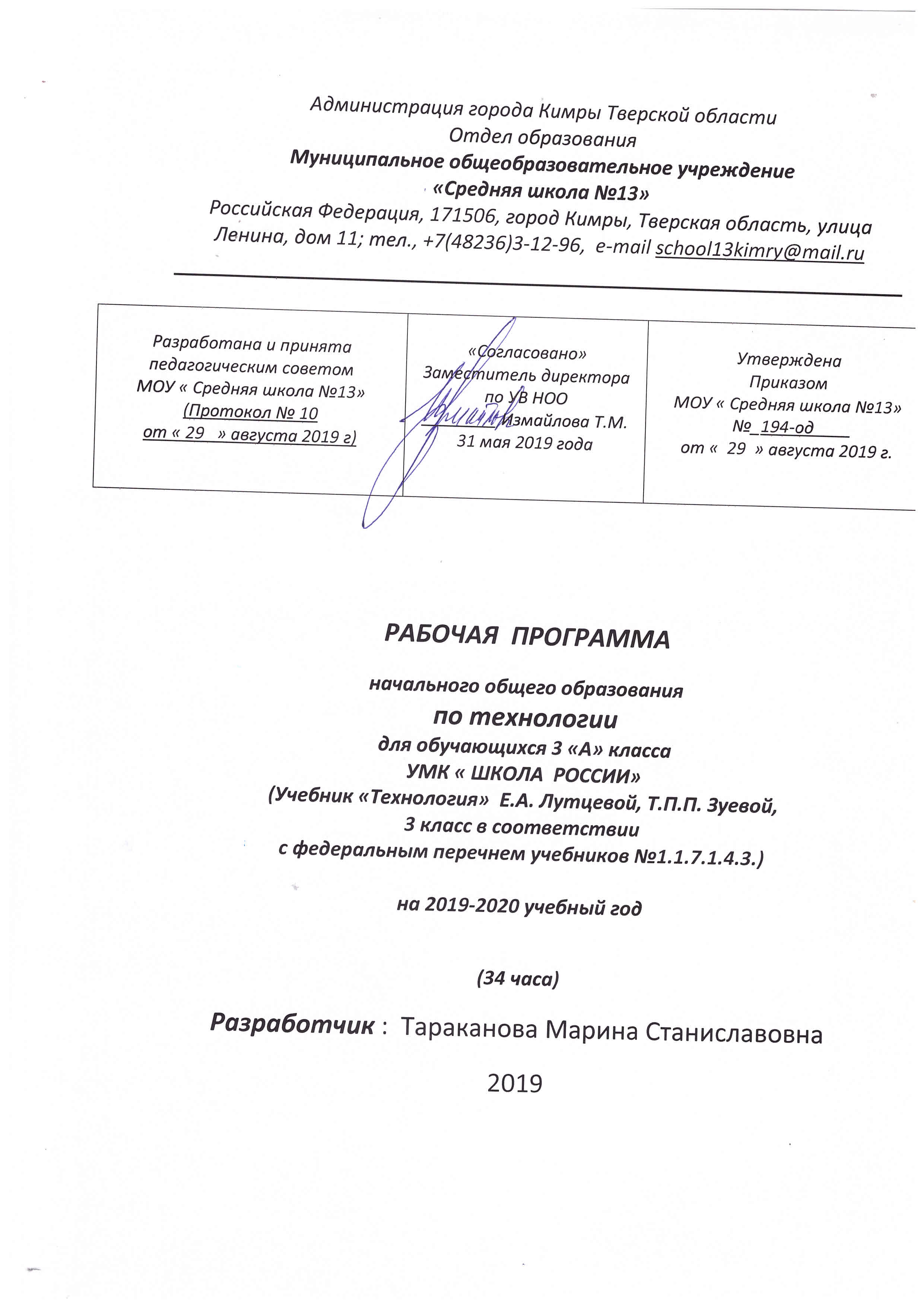 Предметные результаты освоения учебного предмета:Обучающиеся научатся:производить простейшие наблюдения и исследования свойств материалов, способов их обработки, конструкций, их свойств, принципов и приёмов их создания;моделировать конструировать из разных материалов (по образцу, модели, условиям использования и области функционирования предмета, техническим условиям);решать  доступные конструкторско-технологических задачи (определение области поиска, нахождение необходимой информации, определение спектра возможных решений, выбор оптимального решения), творческих художественных задач (общий дизайн, оформление);приобретение навыков самообслуживания, овладение технологическими приёмами ручной обработки материалов, усвоение правил техники безопасности;- производить простейшее проектирование (принятие идеи, поиск и отбор необходимой информации, окончательный образ объекта, определение особенностей конструкции и технологии изготовления изделия, подбор инструментов, материалов, выбор способов их обработки, реализация замысла с корректировкой конструкции и технологии, проверка изделия в действии, представление (защита) процесса и результата работы);получать знания о различных профессиях и умение ориентироваться в мире профессий.Обучающиеся получат возможность научиться:Получать первоначальные представления о созидательном и нравственном значении труда в жизни человека и общества, о мире профессий и важности правильного выбора профессии.Формировать первоначальные  представления  о материальной культуре как о продукте предметно-преобразующей деятельности человека.Приобретать навыки самообслуживания.Овладеть технологическими приемами ручной обработки материалов.Освоить правила техники безопасности.Использование приобретенных знаний и умений для творческого решения несложных конструкторских, художественно-конструкторских (дизайнерских), технологических и организационных задач.Приобретение первоначальных знаний о правилах создания предметной и информационной среды и умения применять их для выполнения учебно-познавательных и проектных художественно-конструкторских задач.2. СОДЕРЖАНИЕ ПРОГРАММЫ                                                                    Введение (1 час)Элементы содержания темы.Особенности содержания учебника для 3 класса. Планирование изготовления изделия на основе рубрики «Вопросы юного технолога» и технологической карты. Критерии опенки качества изготовления изделий. Маршрут экскурсии по городу. Деятельность человека в культурно-исторической среде, в инфраструктуре современного города. Профессиональная деятельность человека в городской среде.Понятия: городская инфраструктура, маршрутная карта, хаотичный, экскурсия, экскурсоводТема 1.   Человек и Земля (21 час)Элементы содержания темы.Основы черчения. Выполнение чертежа и масштабирование при изготовлении изделия. Правила безопасной работы ножом. Объёмная модель дома. Самостоятельное оформление изделия по эскизу.Профессии: архитектор, инженер-строитель, прораб.Понятия: архитектура, каркас, чертёж, масштаб, эскиз, технический рисунок, развёртка, линии чертежаНазначение  городских построек,  их архитектурные особенности.Проволока: свойства и способы работы (скручивание,сгибание, откусывание).  Правила безопасной работыплоскогубцами, острогубцами.Объёмная модель телебашни из проволоки.Понятия: проволока, сверло, кусачки, плоскогубцы, телебашня.Профессии, связанные с уходом за растениями в городских условиях. Композиция из природных материалов. Макет городского парка. Сочетание различных материалов в работе над одной композицией.Профессии:   ландшафтный   дизайнер,   озеленитель, дворник. Понятия: лесопарк, садово-парковое искусство, тяпка, секатор.Алгоритм построения деятельности в проекте, выделение этапов проектной деятельности. Заполнение технологической карты. Работа в мини-группах. Изготовление объёмной модели из бумаги. Раскрой деталей по шаблону. Создание тематической композиции, оформление изделия. Презентация результата проекта, защита проекта.  Критерии оценивания изделия (аккуратность, выполнение всех технологических операций, оригинальность композиции).Понятия: технологическая карта, защита проекта.Виды и модели одежды. Школьная форма и спортивная форма. Ткани, из которых изготавливают разные виды одежды. Предприятия по пошиву одежды (ателье). Выкройка платья.Виды и свойства тканей и пряжи. Природные и химические волокна. Способы украшения одежды — вышивка, монограмма. Правила безопасной работы иглой. Различные виды швов с использованием пяльцев. Строчка стебельчатых, петельных и крестообразных стежков.Аппликация. Виды аппликации. Алгоритм выполнения аппликации.Профессии: модельер, закройщик, портной, швея. Понятия:  ателье, фабрика, ткань,  пряжа, выкройка, кроить, рабочая одежда, форменная одежда, аппликация, виды аппликации, монограмма, шов.Выкройка. Крахмал, его приготовление. Крахмаление тканей. . Свойства бисера и способы его использования. Виды изделий из бисера. Материалы, инструменты и приспособления для работы с бисером Профессиональные обязанности повара, кулинара, официанта. Правила поведения в кафе. Выбор блюд. Способы определения массы продуктов при помощи мерок.Кухонные инструменты и приспособления. Способы приготовления пищи (без термической обработки и с термической обработкой). Меры безопасности при приготовлении пищи. Правила гигиены при приготовлении пищи.Сервировка стола к завтраку. Приготовление холодных закусок по рецепту. Питательные свойства продуктов. Особенности сервировки праздничного стола. Способы складывания салфеток. Особенности работы магазина. Профессии людей, работающих в магазине (кассир, кладовщик, бухгалтер).Информация об изделии (продукте) на ярлыке.Знакомство с новым видом природного материала — соломкой. Свойства соломки.  Её использование в декоративно-прикладном искусстве. Технология подготовки соломки — холодный и горячий способы. Изготовление аппликации из соломки.Правила упаковки и художественного оформления подарков.  Основы гармоничного сочетания цветов при составлении композиции. Оформление подарка в зависимости от того, кому он предназначен (взрослому или ребёнку, мальчику или девочке).Работа с картоном. Построение развёртки при помощи вспомогательной сетки. Технология конструирования объёмных фигур. Анализ конструкции готового изделия. Детали конструктора.Инструменты для работы с конструктором. Выбор необходимых деталей. Способы их соединения (подвижное и неподвижное)..Практическая работа:Коллекция тканей.Ателье мод.Кухонные принадлежности.Стоимость завтракСпособы складывания салфетокЧеловек и ЗемляПроект: «Детская площадка»Тема 2.   Человек и вода (4 часа)Элементы содержания темы.Виды мостов (арочные, понтонные, висячие, балочные), их назначение. Конструктивные особенности мостов. Моделирование. Изготовление модели висячего моста. Раскрой деталей из картона. Работа с различными материалами (картон, нитки, проволока, трубочки для коктейля, зубочистки ипр.). Новый вид соединения деталей — натягивание нитей. Понятия:  мост, путепровод, виадук, балочный мост, висячий мост, арочный мост, понтонный мост, несущая конструкция.Водный транспорт. Виды водного транспорта. Работа с бумагой. Работа с пластмассовым конструктором. Конструирование. Океанариум и его обитатели. Ихтиолог. Мягкие игрушки. Виды мягких игрушек (плоские, и объёмные). Правила и последовательность работы над мягкой игрушкой. Виды и конструктивные особенности фонтанов. Изготовление объёмной модели фонтана из пластичных материалов по заданному образцу.Практическая работа:Человек и вода                        Проекты:Водный транспортОкеанариумТема 3.   Человек и воздух (3 часа)Элементы содержания темы.История возникновения искусства оригами. Использование оригами. Различные техники оригами: классическое оригами, модульное оригами. Мокрое складывание. Знакомство с особенностями конструкции вертолёта. Особенности профессий лётчика, штурмана, авиаконструктора.Техника папье-маше. Применение техники папье-маше для создания предметов быта.Основные этапы книгопечатания. Печатные станки, печатный пресс, литера. Конструкция книг (книжный блок, обложка, переплёт, слизура, крышки, корешок). Профессиональная деятельность печатника, переплётчика.Особенности работы почты и профессиональная деятельность почтальона. Виды почтовых отправлений. Понятие «бланк». Процесс доставки почты. Корреспонденция. Заполнение бланка почтового отправления.  Кукольный театр.  Профессиональная деятельность кукольника, художника-декоратора,  кукловода. Пальчиковые куклы. Театральная афиша, театральная программка. Правила поведения в театре.Практическая работа:Условные обозначения техники оригамиЧеловек и воздух. Тема 4.   Человек и информация (5 часов)                                                Элементы содержания темы.Программа MicrosoftOfficeWord. Правила набора текста. Программа MicrosoftWord Document.doc. Сохранение документа, форматирование и печать. Создание афиши и программки на компьютере.Понятия: афиша, панель инструментов, текстовый редактор.Проект «Готовим спектакль»3. КАЛЕНДАРНО-ТЕМАТИЧЕСКОЕ ПЛАНИРОВАНИЕ№урокаКоличество часовТема урокадата1Введение 1ч.1 (1)1Здравствуй, дорогой друг! Как работать с учебником. Путешествуем по городу21Человек и Земля 21 ч.2(1)1Архитектура Изделие: «Дом»3 (2)1 Городские постройкиИзделие: «Телебашня»4 (3)1ПаркИзделие: «Городской парк»5,6  (4,5)2 ПроектИзделия: «Качалка»,  «Песочница»,  «Игровой комплекс», «Качели»7,8 (6,7)2Ателье мод. Одежда. Пряжа и тканиИзделия:     «Строчка     стебельчатых    стежков», "Строчка петельных стежков»,   «Украшение платочка монограммой», «Украшение фартука». Практическая работа: «Коллекция тканей»9 (8)1Изготовление тканейИзделие: «Гобелен»10 (9)1Вязание Изделие: «Воздушные петли»11 (10)1Одежда для карнавалаИзделия: «Кавалер», «Дама»12 (11)1БисероплетениеИзделия:   «Браслетик   «Цветочки»,    «Браслетик «Подковки». Практическая работа: «Кроссворд «Ателье мод»13 (12)1КафеИзделие: «Весы». Практическая работа: «Тест  «Кухонные принадлежности»14 (13)1Фруктовый завтракИзделие: «Фруктовый завтрак», «Солнышко в тарелке» (по выбору учителя).Практическая работа: «Таблица «Стоимость завтрака»15 (14)1Колпачок – цыпленокИзделие «Колпачок-цыпленок»16 (15)1БутербродыИзделие: «Бутерброды» «Радуга на шпажке» (по выбору учителя)17 (16)1СалфетницаИзделия: «Салфетница», «Способы складывания салфеток»18 (17)1Магазин подарковИзделия: «Солёное тесто», «Брелок для ключей»19 (18)1Золотистая соломкаИзделие: «Золотистая соломка"20 (19)1Упаковка подарковИзделие: «Упаковка подарков"21 (20)1АвтомастерскаяИзделие: «Фургон «Мороженое»22 (21)1Грузовик Изделия: «Грузовик», «Автомобиль».Практическая работа: «Человек и земля»4Человек и вода 4 ч.23 (1)1Мосты Изделие, модель «Мост»24 (2)1Водный транспорт Изделия: «Яхта», «Баржа» (по выбору учителя)25 (3)1Проект: ОкеанариумИзделие: «Осьминоги и рыбки». Практическая работа: «Мягкая игрушка»26 (4)1ФонтаныИзделие: «Фонтам».Практическая работа: «Человек и вода»3Человек и воздух 3 ч.27 (1)1ЗоопаркИзделие: «Птицы».Практическая работа: «Тест «Условные обозначения техники оригами»28 (2)1Вертолетная площадкаИзделие: «Вертолёт «Муха»29 (3)1Воздушный шарИзделие: «Воздушный шар».Украшаем город (материал рассчитан на внеклассную деятельность) Изделия: «Композиция «Клоун».Практическая работа: «Человек и воздух»5Человек и информация 5 ч.30 (1)1Переплетная мастерскаяИзделие: «Переплётные работы»31 (2)1Почта32, 33 (3,4)2Кукольный театрПроект «Готовим спектакль»Изделие: «Кукольный театр»34 (5)1АфишаИзделие «Афиша»